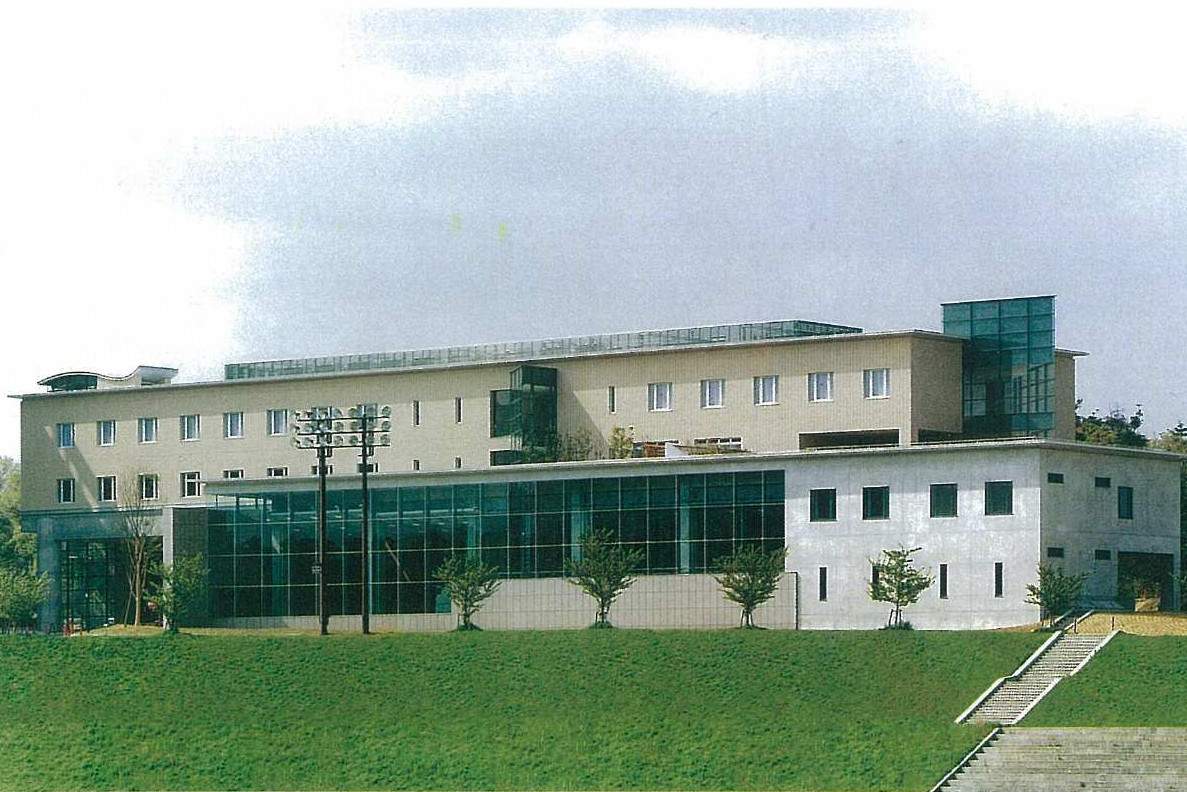 BKC地域連携課学生部　　目　次　　　　　　　　　　　　　　　　　　　　　　　　　　　　　　　　　はじめに　　・・・・・・・・・・・・・・・・・・・・・・・・・・・・・・・・・・・・Ｐ２名称の由来施設の特徴利用者資格利用期間開館時間Ⅰ．施設の概要　・・・・・・・・・・・・・・・・・・・・・・・・・・・・・・・・・・Ｐ３１．ホール・会議室２．宿泊室３．交流スペース　・・・・・・・・・・・・・・・・・・・・・・・・・・・・・・・・Ｐ４４．シャワー室５．浴室６．ランドリー７．給湯室８．食堂・厨房９．自動販売機コーナー・・・・・・・・・・・・・・・・・・・・・・・・・・・・・・Ｐ５１０．貸し出し備品・Ⅱ．利用申込手順１．利用区分・形態・原則（１）利用主体（２）利用形態（３）利用原則・・・・・・・・・・・・・・・・・・・・・・・・・・・・・・・・・・Ｐ６２．利用申込手続　（１）空き状況確認と予約申込（２）利用届等の提出・・・・・・・・・・・・・・・・・・・・・・・・・・・・・・・Ｐ７（３）食事の利用申込手続　Ⅲ．利用料金　・・・・・・・・・・・・・・・・・・・・・・・・・・・・・・・・・・・Ｐ８（１）宿泊料金一覧　（２）会議室利用料（３）支払い方法Ⅳ．利用上の諸注意　・・・・・・・・・・・・・・・・・・・・・・・・・・・・・・・・Ｐ９Ⅴ．内線番号等連絡先・・・・・・・・・・・・・・・・・・・・・・・・・・・・・・・・Ｐ９　　はじめに　　　　　　　　　　　　　　　　　　　　　　　　　　　　　　　　　名称の由来セミナーハウス、スポーツハウスそしてホールとしての機能を備えている「エポック立命２１」は、立命館大学とＢＫＣの新時代―ＥＰＯＣＨ―を創造する一歩として、学びあい、交流する、個性を発揮し、人間性を追求する、２１世紀の新時代にふさわしい斬新なセミナーハウスを目指しています。そして、学生の意見も参考にしながら、キーワードの「ＥＰＯＣＨ」に、Exchange（交流）、Personality(個性)、Oasis(憩い)、Co-Learning(学びあい)、Humanity（人間らしさ）のコンセプトを重ねることにより、新時代のセミナーハウスをアピールすることをめざしてネーミングしました。　学生のみなさんがこの施設を積極的に活用され、正課と課外活動を通して豊かで充実した学生生活を送られることを期待しています。施設の特徴　　当施設の特徴は、既設のセミナーハウスにはないコンセプト―すなわち、セミナーハウス、スポーツハウス、多用途に利用できるホールを有していることです。このようなコンセプトにもとづいて、多様なスタイルで行われる教育研究や学生の諸活動に活用できるよう多目的ホール、スポーツハウス、宿泊室、会議室、懇談会ができる交流室などを設置しています。そして、正課授業、クラス・ゼミ・クラブ・サークル等の学習研究や交流会、体育会所属団体の合宿、講演会や演奏会、教職員の研究会や研修会、各種会議、宿泊、交流会など、様々な形態で多目的に利用することが可能です。利用者資格　当施設を利用できる者は、以下のとおりです。１．立命館学園の児童、生徒、学生、大学院生２．教職員３．立命館学園が提携する小学校、中学校および高等学校の生徒、児童４．その他、学生部長およびＢＫＣ事務局長が特に認めた者利用期間　利用期間は２泊３日までとします。　ただし、学生部長が認めたスポーツ団体の合宿については、６泊７日まで利用することができます。　また、学生部長およびＢＫＣ事務局長が必要であると認めたときは当該期間を超えて利用すること　ができます（特別利用許可願にて申請が必要）。開館時間　■フロント　９：００～２２：００■正面エントランス　７：００～２２：００＊正面玄関は２２：００に施錠します。２２：００以降の出入りは夜間通用口をご利用ください。宿泊者で２２：００以降に外出する場合は、フロントまで連絡してください。■門限時間　２４：００（原則として２４：００～７：００まで全館施錠、入退館できません）■休館予定日夏期休暇（２０２０年度は８／８～８／１６）および年末年始（２０２０年度は１２／２６～１／５）上記以外に、保守点検のため臨時に休館することがあります。　Ⅰ．施設の概要　　　　　　　　　　　　　　　　　　　　　　　　　　　　　１．ホール・会議室　●使用時間：①９：００～１２：００、②１３：００～１７：００、③１８:００～２２：００※延長をご希望の場合は事前にフロントにご相談下さい。(原則として、22時以降の延長はできません）２．宿泊室　●使用時間：１５：００（チェックイン）～　翌朝１０：００（チェックアウト）　　チェックインは原則として遅くとも２２：００までに行ってください。●男性・女性は別室になります。同室でのご利用はできません。●アメニティ・リネンについて　　【学生部屋】タオル・歯ブラシ等アメニティの備付けは一切ありません。各自ご準備ください。掛布団・枕カバーは事前にセットしてあります。敷布団のシーツはベッドの上においてあるので、入室時に掛けてください。退出時、シーツとカバ－は全てはずして室内のドア前にまとめておいてください。ただし、和室を利用した場合は、上記作業の後、寝具類はたたんで部屋の押入前付近にまとめておいてください。なお、連泊の場合、シーツ類は交換しません。室内のスリッパは館内のみ自由に利用できます。退出時にもとの場所に戻してください。　　【教職員部屋】　　　バスタオル・フェイスタオル・歯ブラシ・髭剃り・浴衣のアメニティがあります。ドライヤーは　　　各部屋に設置しています。シーツ・カバーは全てセットしてあります。なお、連泊の場合も清掃の為入室致しますが、シーツ類は交換しません。３．交流スペース●使用時間：①交流室は９：００～２２：００　②ロビーは７：００～２２：００③談話コーナーは原則として７：００～２４：００●交流室で懇談会・パーティを行う場合は、エポックフロントにて申込手続きを行ってください。料理の手配や支払等は直接、立命館生活協同組合(生協)（内線７７７５）に行ってください。その際、食材手配があるため、遅くとも利用日の1週間前までに生協に連絡が必要です。利用者の持込やケータリングも可能です。ただし、その際は、ケータリング業者への連絡・受け取り・支払い・後片付け等は各自が責任をもって行ってください。●エポックラウンジは教職員専用で事前申込制です。４．シャワー室●使用時間：１８：００～２４：００／７：００～９：００４階に男女別各１室設置。一度に男子１１人、女子６人が使用できます。５．浴室●使用時間：１８：００～２４：００／７：００～９：００（ただし、体育会所属団体の合宿期間中は別途時間設定）２階に男女別各１室設置。体育会所属団体以外の宿泊者も利用できます。６．ランドリー【無料】エポック施設に宿泊される方のみ利用可能●使用時間：９：００～２４：００　２階(6台)と４階(4台)に設置。洗剤は利用者が準備してください。ご利用の際はエポックフロントにて鍵を借りてください。貸出した鍵番号以外の洗濯機は使用できません。鍵を借りた人から別の人に貸すことは禁止です。退室時は必ず施錠し、使用後は鍵を速やかにエポックフロントに返却してください。鍵の返却が遅れる場合は事前にエポックフロントまでご相談ください。【洗濯機使用時の目安】洗濯→乾燥までの所要時間は、４階は６㎏で最大５時間程度、２階は５kgで最大４時間程度かかります。(時間の目安はあくまでも参考です。)２４：００までに終了するよう考慮してご利用ください。７．給湯室　●使用時間：７：００～２４：００３階―冷蔵庫、電気ポット・湯呑茶碗等を用意していますが、セルフサービスです。なお、電気ポット・湯呑茶碗は必ずきれいに洗ってから収納してください。４階―冷蔵庫、電気ポットは宿泊者が自由に利用できます。冷蔵庫に飲食物を保管する場合は、必ず名前を記入してください。会議室、宿泊室の利用がないフロアーの給湯室は施錠しています。８．食堂・厨房１階―食堂は６０名が一度に利用することができます。なお、食堂・厨房はいずれも体育会所属団体専用ですので、原則として一般利用はできません。また自炊は目的を限定して認める場合がありますので、事前にフロントへご相談ください。　　　２階―利用団体による自炊は、原則として認めません。９．自動販売機コーナー１階・４階は各種ドリンク、１階にパンコーナーがあります。10．貸し出し備品マイク・マイクスタンド・DVDプレイヤー・プロジェクター・スクリーン・ケーブル(RGB･AV･音声)・台車・ドライヤー・ドアストッパー・マーカー・イレイザー等　Ⅱ．利用申込手順　　　　　　　　　　　　　　　　　　　　　　　　　　　　１．利用主体・形態・原則（１）利用主体①学生･院生　②教職員　③その他（各部課を通じて申込むことを原則）とします。（２）利用形態①　正課利用（教育プログラム上、担当教員が必要と認める授業に準じる取り組みであること。利用届に担当教員の自署押印、連絡先の明記を必要とする。規程に基づき利用料金は無料とする。）　②　課外利用（学友会登録団体・体育会公認クラブに加えて、生協学生委員会、学部や各部課と関係の深い自主的諸活動団体《学会学生委員会、ＪＡ、ＴＩＳＡ、ＲＡＩＮＢＯＷスタッフ等》の活動であること。各主管部課の承認を必要とする。規程に基づき利用料金を徴収する。）　③　部課利用（学園行事・部課主催企画への参加《深夜、早朝に及ぶ設営を含む》や、所属長の指示による業務※1、付き添い※2等であること。）本学教職員の宿泊料金について※1　有料／無料（公務）はＢＫＣ地域連携課にて判断する。※2　本学学生の宿泊に伴う付き添いの場合のみ、無料となる。　④　研究会等利用（教職員が所属する学内団体での活動《研究会等》や共同研究による活動であること）　⑤　個人利用（本学の学生･院生･教職員であること。《原則として１週間前より宿泊利用受付》）　⑥　附属校・提携校利用（附属校・提携校の授業、クラブ活動、事務室主催企画等での活動であること。各校事務長の自署押印を必要とする。《担当教員の記名だけでは受け付けられません》）　⑦　ＡＰＵ利用（ＡＰＵの正課、課外、部課企画等への参加であること。利用部課長の自署押印を必要とする。）＊①②の最少利用人数は原則として、本学教職員・学生を４名以上含む団体とする。＊《学会》を含む学外団体主催の会議室利用については学外貸与となり、所定の手続きにより承認される必要があります。エポックの利用届とはフォーマットや受付窓口が異なりますのでご注意ください。ただし宿泊についてはこの限りではありません。（３）利用原則①　１階食堂・２階のスポーツハウス部分は体育会所属団体の利用が原則ですが、利用日より１ヶ月前に空室がある場合に限り正課や課外等でも利用可能です。②　同様に、４階セミナーハウス部分は体育会所属団体以外での利用が原則ですが、利用日より1ヶ月前に空室がある場合に限り体育会所属団体でも利用可能です。③　正課、課外、附属校・提携校、ＡＰＵでの宿泊利用は、原則としてＢＫＣ内施設での活動がある場合に限り利用できます。④　宿泊室は､空室がある場合に限り宿泊のみの個人利用もできます。利用日１週間前より利用申込を受付けます。⑤　本学に登録する学友会登録団体の利用であっても、利用者の半数以上が学外者の場合は利用できません。⑥　学友会登録団体以外のサークル利用は個人利用となります。⑦　学生の父母は原則として個人の宿泊利用はできません。⑧　校友会その他グループ（学部・学科・同窓会やサークルＯＢ会等）主体の活動は会議室のみ、学外貸与扱いで利用できます。原則として宿泊利用はできません。ただし、本学学生が主体の活動に参加される場合はこの限りではありませんので､エポックフロントに相談してください。⑨  乳幼児の宿泊は原則としてできません（ベッドから転落するなどの危険があり、安全の確保ができない為）。２．利用申込手続（１）空き状況確認と予約申込会議室・宿泊室等の空き状況の確認と予約申込の受付は、エポックフロントで行います。電話もしくは来館のうえ空き状況を確認して、予約申込をしてください。※予約申込を完了するには、下記（2）の所定手続きを行い、承認されることが必要です。　　＊ただし、研究会の会議室利用は上記にかかわらず６ヶ月前より予約受付可　（ご利用予定日の３ヶ月[６ヶ月]前の同じ日付から受付可能とします）■エポック立命２１予約申込受付時間：９：００～１９：３０(原則として時間外は受付できません)■エポック立命２１予約申込専用電話：内線６２５０、直通０７７－５６１－２７００■下記①～④については「特別利用許可願」をエポックフロントに提出してください。規定日数以上の利用・利用日数の延長予約受付開始前の特別申込宿泊団体の中に学外者がいる場合④ 公務利用※利用許可についての判断は数日かかるため、遅くとも利用日の1週間前までには申請してください。　　　■館外のバーベキュー施設の利用については、「バーベキューコーナー使用願」をエポックフロントに提出してください。（２）利用届等の提出予約申込後、利用する１週間前までに必ず利用届・宿泊者名簿(複数名の場合)・利用確認書(学生利用の場合)・タイムスケジュール(体育会の場合)について承認者の承認を得た上、エポックフロントまで提出してください。期限までに申込書の提出がない場合は原則としてキャンセル扱いとなります。注）利用届提出以降、日程の変更や、利用を取り消す場合は、遅くとも前日までにエポックフロントへ必ず連絡してください。各申請書類はエポックフロントにあります（立命館大学のHPからもダウンロードできます）承認者の詳細については大学ＨＰ掲載の、「エポック利用申請手順・料金一覧」をご参照ください。※立命館大学ＨＰ　⇒　http://www.ritsumei.ac.jp/lifecareer/activity/facility/stay/（３）食事の利用申込手続　　　利用者の食事については、生協で対応できますが、全て事前申込制です。なお、交流室、会議室での飲食について持込を認めますが、その際、宿泊室内での飲食および飲酒は禁止されていますので注意してください。食事の場所は予め指定されていますので、申込の時点で確認してください。なお、学生による車での飲食物搬入は禁止されています。①　クラス・ゼミ・サークル・クラブ等の朝食　　　平日は、既存の生協食堂を利用することを基本とします。土曜・日曜・休日の食事については別途対応しますので、詳細は生協（内線７７７５）と相談してください。②　交流室（２階/和室）を利用した懇親会やパーティ　　　詳細は生協と相談してください。　③　バーベキュー（１階館外）⇒エポックフロントに連絡の上、「バーベキューコーナー使用願」を提出してください。なお、食材・炭・テーブル・イス等の提供はありませんので各自で準備し、火の後始末を含め責任を持って後片付けを行ってください。④　体育会所属団体の合宿時の食事　　　各クラブの合宿計画に応じて食事対応を行います。詳細は生協と相談してください。⑤　教職員の朝食　　　朝食対応はありません。但し平日は生協食堂が利用できます。⑥　ラウンジ　　　教職員専用です。利用を希望される場合は事前に申込みをしてください。⑦　自動販売機１階―ドリンク、パン４階―ドリンク　Ⅲ．利用料金　　　　　　　　　　　　　　　　　　　　　　　　　　　　　　　＊本学・附属校・提携校・APUの正課利用、部課利用および学内の団体が主催・共催の研究会利用は無料。学会等の学外貸与は別料金。 (3)支払い方法　　利用料金は利用当日のチェックインの際、エポックフロントにて現金で納入してください。教職員・学外者・学内の団体利用の場合は請求書による銀行振り込みも可能です。また部課利用の場合は、振替依頼書を後日BKC地域連携課より利用部課に送付いたします。　　Ⅳ．利用上の諸注意　　　　　　　　　　　　　　　　　　　①　お互いに利用のマナーを守り、快適に利用できるよう心がけてください。②　エポックホールを利用する場合でＡＶ機器等の操作方法が分からない場合は、必ず事前にエポックフロントを通じて、取扱い説明日を予約し、設備業者からＡＶ機器等の操作について説明を受けてください。③　屋上と３階の屋外庭園は立ち入り禁止です。④　びわこ・くさつキャンパス内は全面禁煙です。⑤　館内および館外バーベキュー施設での飲酒は禁止です。　　交流室においても飲酒はできませんのでご注意ください。⑥　深夜に大きな声で談笑したり、館内で他の利用者の迷惑となる行為は厳に慎んでください。また、花火、マージャンは全面禁止です。⑦　非常事態が発生した場合には、直ちにエポックフロント（内線６２５０）へ連絡すると共に、指示に従い速やかに避難してください。（各宿泊室設置の避難経路図を事前に確認してください）エレベータの利用はしないでください。⑧　利用者が故意または過失により備品等を紛失・破損もしくは汚損した場合には、弁償してもらう事があります。⑨　使用した机や椅子等は必ず元の位置に戻すと共に、ごみは分別して所定のごみ箱に捨ててください。　利用上のルールに違反した団体・個人は利用禁止となる事があります　　Ⅴ．内線番号等連絡先　　　　　　　　　　　　　　　　　　　　　　　　　　　　　エポック立命２１フロントご予約電話：内線６２５０、直通０７７－５６１－２７００　受付時間 ９：００～１９：３０　　ＦＡＸ：内線６２５９、直通０７７－５６１－２７１１	生協		　　　食事予約：内線７７７５､　直通０７７－５６１－３９２５フロアー名　称定　員様式室数備　考１階エポックホール１３２名洋室１照明装置、音響設備、昇降式ステージ２階ミーティングルーム４８名和室１体育会所属団体優先利用、座卓、座椅子、宿泊可（布団３４組）３階Ｋ３０２・Ｋ３０３各１８名洋室２３階Ｋ３０１２４名和室１座卓、座椅子、宿泊可（布団１８組）３階Ｋ３０７・Ｋ３０８各	３０名洋室２３階Ｋ３０４・Ｋ３０５Ｋ３０６各３６名洋室３３階Ｋ３０９９９名洋室１音響設備３階Ｋ３１０９０名洋室１音響設備３階蓬窓庵（茶室）２４名和室１茶道対応フロアー名　称定　員様式室数備　考２階Ｓ２０１１８名和室１体育会所属団体優先利用２階Ｓ２０２・Ｓ２０３Ｓ２０４・Ｓ２０５各８名洋室４体育会所属団体優先利用２階Ｓ２０６・Ｓ２０７Ｓ２０８各２名洋室３体育会監督・コーチ優先利用（学生・院生利用不可）４階Ｓ４０１～Ｓ４１６各８名洋室１６上記以外の学生・院生優先利用４階Ｓ４１７～Ｓ４２６各２名洋室１０教職員利用(学生・院生利用不可)フロアー名　称定　員様式室数備　考1階エントランスロビー１１１名洋式１自由に利用することができます２階交流室１（南）３５名和室１懇談会・パーティ・宿泊に利用できます宿泊の場合（布団３４組）パーテーションで間仕切り（フロントにて開閉操作可能）２階交流室２（北）５０名和室１懇談会・パーティ・宿泊に利用できます宿泊の場合（布団３４組）パーテーションで間仕切り（フロントにて開閉操作可能）３階エポックラウンジ４０名洋式１教職員専用３階談話コーナー３４名洋式１エポック利用者は自由に利用できます４階談話コーナー３４名洋式１エポック宿泊者は自由に利用できます利用希望部屋利用希望時期予約申込受付開始時期会議室・宿泊室開講期間中３ヶ月前会議室・宿泊室夏期・春期休暇期間中６ヶ月前(1)宿泊料金一覧　詳細については、大学ＨＰ掲載の「エポック利用申請手順・料金一覧」をご参照ください。(1)宿泊料金一覧　詳細については、大学ＨＰ掲載の「エポック利用申請手順・料金一覧」をご参照ください。(1)宿泊料金一覧　詳細については、大学ＨＰ掲載の「エポック利用申請手順・料金一覧」をご参照ください。(1)宿泊料金一覧　詳細については、大学ＨＰ掲載の「エポック利用申請手順・料金一覧」をご参照ください。(1)宿泊料金一覧　詳細については、大学ＨＰ掲載の「エポック利用申請手順・料金一覧」をご参照ください。(1)宿泊料金一覧　詳細については、大学ＨＰ掲載の「エポック利用申請手順・料金一覧」をご参照ください。(1)宿泊料金一覧　詳細については、大学ＨＰ掲載の「エポック利用申請手順・料金一覧」をご参照ください。(2)会議室利用料(2)会議室利用料(2)会議室利用料(2)会議室利用料(2)会議室利用料(2)会議室利用料(2)会議室利用料サイズ部屋名料金(1区分)利用時間区分利用時間区分小Ｋ３０２・Ｋ３０３５００円午前　９：００～１２：００中Ｋ３０１(和室)・Ｋ３０４～Ｋ３０８１，０００円午後１３：００～１７：００大Ｋ３０９・Ｋ３１０２，０００円夜間１８：００～２２：００＊交流室１・２、エポックホール、蓬窓庵（茶室）　ミーティングルーム、食堂、エポックラウンジ＊交流室１・２、エポックホール、蓬窓庵（茶室）　ミーティングルーム、食堂、エポックラウンジ無料